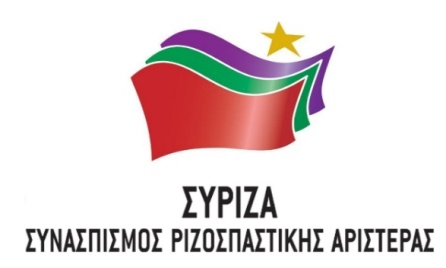 ΕΡΩΤΗΣΗΑθήνα, 31 Μαρτίου 2020Προς τους κ.κ:τον Υπουργό Οικονομικώντον Υπουργό Ανάπτυξης και Επενδύσεωντον Υπουργό Αγροτικής Ανάπτυξης και ΤροφίμωνΘΕΜΑ: «Λήψη μέτρων για την οικονομική στήριξη γεωτεχνικών».Με τα τελευταία μέτρα αντιμετώπισης της πανδημίας Covid-19 που προκαλεί ο νέος κορωνοϊόςSARS-Cov-2, ανακοινώθηκαν και μέτρα για την οικονομική ενίσχυση κλάδων που πλήττονται από τα έκτακτα μέτρα που λήφθηκαν, όπως κλείσιμο επιχειρήσεων πλην της εφοδιαστικής αλυσίδας, απαγόρευση μετακινήσεων κλπ. Στο πλαίσιο της οικονομικής ελάφρυνσης ελήφθησαν ορισμένα μέτρα, όπως αναστολή πληρωμής ασφαλίστρων ή αναβολή φορολογικών υποχρεώσεων.Οι αποφάσεις συνοδεύτηκαν με την ανακοίνωση πινάκων ΚΑΔ που αναφέρονται στις οικονομικές δραστηριότητες τις οποίες αφορούν. Όμως, παρά την αργοπορημένη συμπλήρωση στον κατάλογο ΚΑΔ που αφορά τους κτηνιάτρους, από τους εκδοθέντες πίνακες ελλείπουν πλήρως οι ΚΑΔ που αφορούν τις δραστηριότητες των γεωτεχνικών.Οι γεωτεχνικοί κλάδοι επιστημόνων, γεωπόνοι, δασολόγοι, γεωλόγοι, κτηνίατροι και ιχθυολόγοι, στην πλειοψηφία τους είναι μέλη του ΓΕΩΤ.Ε.Ε. – Γεωτεχνικό Επιμελητήριο της Ελλάδος. Τα μέλη του απασχολούνται σε πολλές δημόσιες και ιδιωτικές υπηρεσίες, όπου καλύπτονται από τις σχετικές αποφάσεις και τα ανάλογα μέτρα. Όμως, μεγάλος αριθμός γεωτεχνικών είναι είτε αυτοαπασχολούμενοι, είτε εργοδότες, είτε ελεύθεροι επαγγελματίες. Σημαντικές επαγγελματικές δραστηριότητες των γεωτεχνικών των ανωτέρω κλάδων, για παράδειγμα, είναι: καταστήματα γεωργικών εφοδίων και ζωοτροφών, κτηνιατρικά ιατρεία, γραφεία μελετών, εργαστήρια αναλύσεων εδαφών και νερών, ενώ και άλλοι διατηρούν εργολαβικά γραφεία που αναλαμβάνουν εκτέλεση δημόσιων, ιδιωτικών και αυτοδιοικητικών έργων πρασίνου, ερευνητικών εργασιών υπεδάφους κλπ.Ενδεικτικά αναφέρονται ελάχιστοι ΚΑΔ που αφορούν γεωτεχνικούς:02.40.10.03 υπηρεσίες δασολόγου42.21.24.00 διάνοιξη φρεατίων42.91 κατασκευή υδραυλικών και λιμενικών έργων43.13.10.00 δοκιμαστικές διατρήσεις και γεωτρήσεις81.30 δραστηριότητες υπηρεσιών τοπίου Παρά την έκδοση αναθεωρημένων πινάκων, οι παραπάνω ΚΑΔ δεν περιλαμβάνονται στους ήδη ανακοινωθέντες πίνακες. Το ΓΕΩΤ.Ε.Ε., αλλά και επαγγελματικοί σύλλογοι, έχουν επισημάνει την παράλειψη αυτή. Καθώς τα πιο πάνω επαγγέλματα είναι αυτά που θα κληθούν να στηρίξουν την αναγέννηση της πρωτογενούς παραγωγής, η οποία και αυτή πληρώνει τεράστιο τίμημα από την κρίση του κορωνοϊού, και όντας ήδη αποδυναμωμένα δεν θα μπορέσουν να ανταποκριθούν στον ρόλο τους με αξιοπρέπεια, είναι αυτονόητο ότι χρειάζονται την άμεση στήριξη της οργανωμένης πολιτείας. Ταυτόχρονα η μη περίληψη των Γεωτεχνικών που πλήττονται αποτελεί πράξη καθαρής διακριτικής μεταχείρισης έναντι άλλων επαγγελματικών ομάδων που και αυτές πραγματικά πλήττονται.Δεδομένου ότι, οι κλάδοι γεωτεχνικών έχουν μεγάλη συμβολή στην εθνική οικονομία, και στηρίζουν την αναγέννηση της πρωτογενούς παραγωγής, αλλά έχουν ιδιαίτερη συμβολή στην άρτια εκτέλεση δημοσίων έργων υποδομής και σε πολλές άλλες δραστηριότητες της οικονομικής ζωής,Ερωτώνται οι κκ. υπουργοί,Τι μέτρα άμεσης απόδοσης προτίθενται να λάβουν ώστε να, περιληφθούν και οι υπόλοιποι ΚΑΔ που αφορούν τα γεωτεχνικά επαγγέλματα στους πίνακες με τα μέτρα ενίσχυσης της οικονομίας;Τι μέτρα άμεσης απόδοσης προτίθενται να λάβουν ώστε οι γεωτεχνικοί ελεύθεροι επαγγελματίες και αυτοαπασχολούμενοι να τύχουν της ίδιας μεταχείρισης με άλλους κλάδους (π.χ. αναστολή πληρωμής ασφαλίστρων ή αναβολή φορολογικών υποχρεώσεων);Τι μέτρα άμεσης απόδοσης προτίθενται να λάβουν ώστε οι ΚΑΔ γεωτεχνικών ελεύθερων επαγγελματιών, να τύχουν ειδικής στήριξης με επιδότηση ασφαλιστικών εισφορών και να δοθεί η δυνατότητα πρόσβασης σε χαμηλότοκα και εγγυημένα δάνεια και κάλυψη κεφαλαίων κίνησης; Οι ερωτώντες ΒουλευτέςΚαφαντάρη Χαρούλα (Χαρά)Αβραμάκης ΕλευθέριοςΑποστόλου ΕυάγγελοςΑραχωβίτης ΣταύροςΑυγέρη Θεοδώρα (Δώρα)Αυλωνίτης ΑλέξανδροςΒαρδάκης ΣωκράτηςΒέττα ΚαλλιόπηΓκιόλας ΙωάννηςΖεϊμπέκ ΧουσεΐνΗγουμενίδης ΝικόλαοςΘραψανιώτης ΜανώληςΚαρασαρλίδου Ευφροσύνη (Φρόσω)Κασιμάτη Ειρήνη (Νίνα)Λάππας ΣπυρίδωνΜάλαμα Κυριακή Μαμουλάκης ΧαράλαμποςΜάρκου ΚωνσταντίνοςΜεϊκόπουλος ΑλέξανδροςΜουζάλας ΙωάννηςΜπάρκας ΚωνσταντίνοςΠαππάς ΝικόλαοςΠαπανάτσιου ΑικατερίνηΠέρκα Θεοπίστη (Πέτη)ΠούλουΠαναγιού (Γιώτα)Ραγκούσης ΙωάννηςΣαρακιώτης ΙωάννηςΣκουρολιάκος Παναγιώτης (Πάνος)Σκούφα Ελισάβετ (Μπέττυ)Σπίρτζης ΧρήστοςΤελιγιορίδου ΟλυμπίαΤζάκρη ΘεοδώραΤσίπρας ΓεώργιοςΤριανταφυλλίδης ΑλέξανδροςΦάμελλος ΣωκράτηςΧαρίτου ΔημήτριοςΧατζηγιαννάκης ΜιλτιάδηςΨυχογιός Γεώργιος